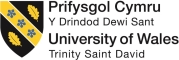 PL1g ADOLYGIAD AC ADBORTH YN DILYN LLEOLIADAnnwyl GyfranogwrDiolch yn fawr am gymryd rhan yn y lleoliad gwaith. Gobeithio bod y profiad wedi bod yn un buddiol a gwerthfawr, pa un a oeddech chi’n Ddarparwr y Lleoliad, yn Fyfyriwr neu'n Diwtor y Lleoliad. Mae Prifysgol Cymru Y Drindod Dewi Sant yn adolygu’r ddarpariaeth bob blwyddyn er mwyn ei gwella ac felly byddem yn falch iawn i glywed eich adborth ar unrhyw agwedd ar y lleoliad.  Os hoffech gymryd rhan, defnyddiwch y ffurflen hon i gofnodi eich safbwyntiau.  Byddwn yn ddiolchgar petaech yn dychwelyd y ffurflen naill ai’n bersonol, drwy’r post neu e-bost i’r cyfeiriad cyswllt isod.Yn gywir Nodwch enw’r Cydlynydd Lleoliadau Diolch i chi am lenwi’r holiadur hwn.  Dychwelwch ef cyn gynted â phosibl at y Cydlynydd Lleoliadau. Nodwch gyfeiriad, e-bost a rhif ffôn y Cydlynydd LleoliadauNodwch gyfeiriad, e-bost a rhif ffôn y Cydlynydd LleoliadauNodwch gyfeiriad, e-bost a rhif ffôn y Cydlynydd LleoliadauNodwch gyfeiriad, e-bost a rhif ffôn y Cydlynydd LleoliadauNodwch gyfeiriad, e-bost a rhif ffôn y Cydlynydd LleoliadauNodwch gyfeiriad, e-bost a rhif ffôn y Cydlynydd LleoliadauEnw’r sefydliad:Enw’r sefydliad:Enw’r myfyriwr:Enw’r myfyriwr:Beth oedd yr agweddau cadarnhaol?Beth oedd yr agweddau cadarnhaol?Beth oedd yr agweddau cadarnhaol?Beth oedd yr agweddau cadarnhaol?Beth oedd yr agweddau cadarnhaol?Beth oedd yr agweddau cadarnhaol?A oedd unrhyw broblemau?A oedd unrhyw broblemau?A oedd unrhyw broblemau?A oedd unrhyw broblemau?A oedd unrhyw broblemau?A oedd unrhyw broblemau?A oes gennych unrhyw argymhellion ar gyfer gwella’r ddarpariaeth yn y dyfodol?A oes gennych unrhyw argymhellion ar gyfer gwella’r ddarpariaeth yn y dyfodol?A oes gennych unrhyw argymhellion ar gyfer gwella’r ddarpariaeth yn y dyfodol?A oes gennych unrhyw argymhellion ar gyfer gwella’r ddarpariaeth yn y dyfodol?A oes gennych unrhyw argymhellion ar gyfer gwella’r ddarpariaeth yn y dyfodol?A oes gennych unrhyw argymhellion ar gyfer gwella’r ddarpariaeth yn y dyfodol?Ar gyfer myfyrwyr yn unig. A yw eich amgylchiadau neu eich anghenion wedi newid ers y lleoliad ac yn y disgwyl y byddwch yn dychwelyd i’r Brifysgol? Er enghraifft, a yw eich anghenion addasiadau rhesymol wedi newid?Ar gyfer myfyrwyr yn unig. A yw eich amgylchiadau neu eich anghenion wedi newid ers y lleoliad ac yn y disgwyl y byddwch yn dychwelyd i’r Brifysgol? Er enghraifft, a yw eich anghenion addasiadau rhesymol wedi newid?Ar gyfer myfyrwyr yn unig. A yw eich amgylchiadau neu eich anghenion wedi newid ers y lleoliad ac yn y disgwyl y byddwch yn dychwelyd i’r Brifysgol? Er enghraifft, a yw eich anghenion addasiadau rhesymol wedi newid?Ar gyfer myfyrwyr yn unig. A yw eich amgylchiadau neu eich anghenion wedi newid ers y lleoliad ac yn y disgwyl y byddwch yn dychwelyd i’r Brifysgol? Er enghraifft, a yw eich anghenion addasiadau rhesymol wedi newid?Ar gyfer myfyrwyr yn unig. A yw eich amgylchiadau neu eich anghenion wedi newid ers y lleoliad ac yn y disgwyl y byddwch yn dychwelyd i’r Brifysgol? Er enghraifft, a yw eich anghenion addasiadau rhesymol wedi newid?Ar gyfer myfyrwyr yn unig. A yw eich amgylchiadau neu eich anghenion wedi newid ers y lleoliad ac yn y disgwyl y byddwch yn dychwelyd i’r Brifysgol? Er enghraifft, a yw eich anghenion addasiadau rhesymol wedi newid?Ar gyfer myfyrwyr yn unig. Gan ragweld dychwelyd i’r Brifysgol, a oes angen unrhyw arweiniad ychwanegol arnoch i’ch cefnogi i ddychwelyd (e.e sesiynau gloywi ysgrifennu academaidd neu gyfeirnodi)?Ar gyfer myfyrwyr yn unig. Gan ragweld dychwelyd i’r Brifysgol, a oes angen unrhyw arweiniad ychwanegol arnoch i’ch cefnogi i ddychwelyd (e.e sesiynau gloywi ysgrifennu academaidd neu gyfeirnodi)?Ar gyfer myfyrwyr yn unig. Gan ragweld dychwelyd i’r Brifysgol, a oes angen unrhyw arweiniad ychwanegol arnoch i’ch cefnogi i ddychwelyd (e.e sesiynau gloywi ysgrifennu academaidd neu gyfeirnodi)?Ar gyfer myfyrwyr yn unig. Gan ragweld dychwelyd i’r Brifysgol, a oes angen unrhyw arweiniad ychwanegol arnoch i’ch cefnogi i ddychwelyd (e.e sesiynau gloywi ysgrifennu academaidd neu gyfeirnodi)?Ar gyfer myfyrwyr yn unig. Gan ragweld dychwelyd i’r Brifysgol, a oes angen unrhyw arweiniad ychwanegol arnoch i’ch cefnogi i ddychwelyd (e.e sesiynau gloywi ysgrifennu academaidd neu gyfeirnodi)?Ar gyfer myfyrwyr yn unig. Gan ragweld dychwelyd i’r Brifysgol, a oes angen unrhyw arweiniad ychwanegol arnoch i’ch cefnogi i ddychwelyd (e.e sesiynau gloywi ysgrifennu academaidd neu gyfeirnodi)?Llofnod:Enw:Swydd: (ticiwch un)  Darparwr y Lleoliad/Goruchwyliwr Gweithle Myfyriwr Tiwtor y Lleoliad Darparwr y Lleoliad/Goruchwyliwr Gweithle Myfyriwr Tiwtor y LleoliadDyddiad: